محضر اجتماع لجنة التكوين في الدكتوراه، يتضمن دراسة طلب مناقشةالمتضمن حصول الطالب على (180) نقطة، على الأقل.رقم ...... مؤرخ في ..../.../20**
وفقا لأحكام القرار رقم 547 المؤرخ في 02 جوان 2016 الذي يحدد كيفيات تنظيم التكوين في الطور الثالث وشروط إعداد أطروحة الدكتوراه ومناقشته، و بناء" على تدابير المنشور رقم 03 المؤرخ في 07 جويلية 2019 والذي يحدد شروط مناقشة أطروحة الدكتوراه وكيفياتها، إجتمعت لجنة التكوين في الدكتوراه لشعبة / لإختصاص "............................" في اليوم ........... من شهر ............. من العام ألفين ...................، و على الساعة ....................، بقاعة الاجتماعات لكلية / لقسم  ............................. ، تحت رئاسة رئيس اللجنة.جدول الأعمال :دراسة طلب مناقشة أطروحة دكتوراه الطور الثالث المقدم من طرف الطالب(ة) ....لقب و إسم المترشح.....معلومات خاصة بطالب الدكتوراه:اللقب و الإسم: .................................................................  تاريخ ومكان الازدياد: .................................................سنة أول تسجيل في الدكتوراه: ............................................................................................ميدان التكوين  /شعبة التكوين : ....................................... / ....................................................... التخصص : ........................................................ قرار تأهيل التكوين رقم: ....................................عنوان الأطروحة: .....................................................................................................................................................................................................................................بيانات تعريف المشرف:اللقب و الإسم: .................................................................  الرتبـة: ............................................ القسم: ....................................................بيانات تعريف مخبر الانتساب: إسم المخبر: ................................................................................................................لقب و إسم مدير المخبر: .....................................................................................................بعد عملية التحقق من توفر شروط قابلية ملف المناقشة المنصوص عليها في المنشور الوزاري رقم 03 المؤرخ في 07 جويلية 2019 المحدد لشروط مناقشة اطروحة الدكتوراه كيفياتها، لا سيما حصول الطالب على رصيد ........ب الحروف....... (...بالارقام....) نقطة موزعة حسب شبكة التنقيط التالية :و على ضوء هذا الرصيد، فإن لجنة التكوين في الدكتوراه توافق على طلب مناقشة أطروحة دكتوراه الطور الثالث المقدم من طرف الطالب(ة) ......لقب و إسم المترشح......... ، كما تقترح لجنة المناقشة مثلما هـو مبين في الجدول أدناه:كان حاضرا كل من الاساتذة التالية اسماؤهم، اعضاء لجنة التكوين في الدكتوراه: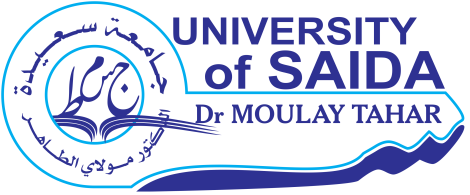 جامعة سعيدة – د. مولاي الطاهر  كـليـة : ...........................................قسم : ...............................................السنة الجامعية ........ /........... لجنة التكوين في الدكتوراه – ...................................  لجنة التكوين في الدكتوراه – ...................................  الرقمالاعمال الخاضعة للتنقيطالعلامة المحصل عليها01التكوينمحضر لجنة التكوين في الدكتوراه، رقم ... المؤرخ في ............30 نقطة02الأعمال العلمية : تقرير لجنة التكوين في الدكتوراه  و المشرف حول الاعمال العلمية،محضر لجنة التكوين في الدكتوراه، رقم ... المؤرخ في .................. نقطة03الاطروحة، عمل بحث اصلي : (100 نقطة).تقرير المشرف حول قابلية الاطروحة للمناقشة،محضر لجنة التكوين في الدكتوراه، رقم ... المؤرخ في ............100 نقطةالمجموعالمجموع...... نقطةالرقماللقب و الإسم الرتبةالمؤسسة الصفة01...................................أستاذ ت. ع.جامعة سعيدة  د مولاي الطاهر رئيسا02..............................................................................مشرفا03...............................................................................مشرفا مساعدا04..............................................................................ممتحنا05..............................................................................ممتحنا06..............................................................................ممتحنارئيس لجنة التكوين في الدكتوراهالإمضاءالقب   الاسم(الأختام، الإمضاء و التاريخ)سعيدة في:  ............................………………………..  ………………………..  ………………………..………………………..………………………..  ………………………..………………………..………………………..  ………………………..………………………..………………………..  ………………………..………………………..………………………..  ………………………..